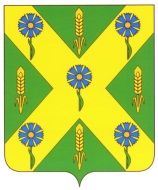 РОССИЙСКАЯ  ФЕДЕРАЦИЯОРЛОВСКАЯ ОБЛАСТЬАДМИНИСТРАЦИЯ НОВОСИЛЬСКОГО РАЙОНАПОСТАНОВЛЕНИЕ20.04.2017г.                            				            		        № 186г. НовосильОб утверждении Порядка бесплатногопредоставления в собственность граждан земельных участков из земель, находящихся в муниципальной собственностии земельных участков из земель, собственность на которые не разграничена на территории муниципального образованияНовосильский район         С целью приведения в соответствие  действующему законодательству нормативно – правовой документации Новосильского района, Закону Орловской области от 10 ноября 2015года № 1872 – ОЗ   «Об отдельных правоотношениях , связанных с предоставлением в собственность гражданам земельных участков на территории Орловской области» ( в редакции Закона Орловской области от 01.02.2017г. № 2074 – ОЗ), администрация Новосильского района ПОСТАНОВЛЯЕТ:        1.  Утвердить Порядок бесплатного предоставления в собственность граждан земельных участков из земель, находящихся в муниципальной собственности и земельных участков из земель, собственность на которые не разграничена, на территории муниципального образования Новосильский район (прилагается).         2. Отделу по управлению муниципальным имуществом администрации Новосильского района (Бабченко Н. В.) привести в соответствие данному Порядку иную нормативную документацию о предоставлении земельных участков на территории Новосильского района отдельным категориям граждан.        3. Управлению организационно – контрольной работы и делопроизводства (Дьячков С. Н.)опубликовать настоящий порядок в газете «Вестник Новосильского района», а также разместить на официальном сайте администрации Новосильского района в сети Интернет.       4. Настоящее постановление вступает в силу со дня его официального опубликования.       5. В связи с принятием настоящего постановления признать утратившими силу:- постановление администрации Новосильского района от 22.07.2011г. № 208 «Об утверждении Порядка бесплатного предоставления в собственность граждан земельных участков из земель, находящихся в муниципальной собственности земельных участков из земель, собственность на которые не разграничена на территории муниципального образования Новосильский район для индивидуального жилищного строительства»;- постановление от 25.12.2013г. № 367 «О внесении изменений в постановление администрации Новосильского района от 22.07.2001г.№ 208»;- постановление от 09.04.2014г. № 108 «О внесении изменений в постановление администрации Новосильского района от 22.07.2011г. № 208».      6. Граждане (семьи), состоящие на учете в качестве лиц имеющих право на предоставление земельных участков в собственность бесплатно, до вступления в силу настоящего  постановления сохраняют право состоять на данном учете до получения ими земельных участков в собственность бесплатно на территории Новосильского района.      Граждане (семьи), состоящие на учете до вступления в силу настоящего постановления, ставятся на учет в зависимости от времени постановки в начало очереди.       7. Контроль за исполнением данного постановления возложить на первого заместителя Главы администрации Трусова Ю. В.       Глава Новосильского района                                                             А. И. Шалимов